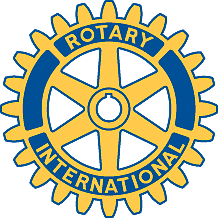 Rotary Club of Carleton Place and Mississippi Mills       Meeting of March 31st, 2014Nine members were present at this evening's meeting. Robert and Ernie moved the cabinet from the Thirsty Moose to Slackoni's.Slackoni's would like us to use the smaller room if we have less than about 15 people. We would like to have the tables closer together, to make casual conversation easier. Ernie will arrange for this to happen. We still miss the pre-meeting get-together at the Moose.We mainly talked about the compost program. There do not seem to be enough trucks to do our normal delivery; at present we have:Robert  2 daysErnie    2 daysAlan     1 dayDoug    not known if availableGordon's neighbour 1 dayRobert's brother-in-law 2 days?Ray Ellison – NOT confirmed – 1 day?We agreed that next Monday should be a 'drop dead' date, with either 12-14 truck-days confirmed, or having a reduced program.Suggestions were made to eliminate deliveries this year, or to limit deliveries to Carleton Place and perhaps Beckwith. (Alan will do his usual customers in the Almonte area). Mike will produce numbers by township. Bernie thought we should continue with the sale if we possibly could, to avoid losing momentum while we think of other fundraisers.The phone list is ready to go if needed. Marion said she would make other arrangements, with help from Mike.We talked about the format of the meetings, and thought we should continue to have about two speakers each month, a club assembly and a more social evening. We need to make sure the club assembly is held on weeks when Judith can attend.Next week – Matt Behrens and Laurel Smith from the Perth Classic Theatre will speak.